Инструкцияна получение услуги по организации каникулярного отдыха детей посредством портала «ГОСУСЛУГИ»1. Гос. услуги\ личный кабинет \ каталог услуг\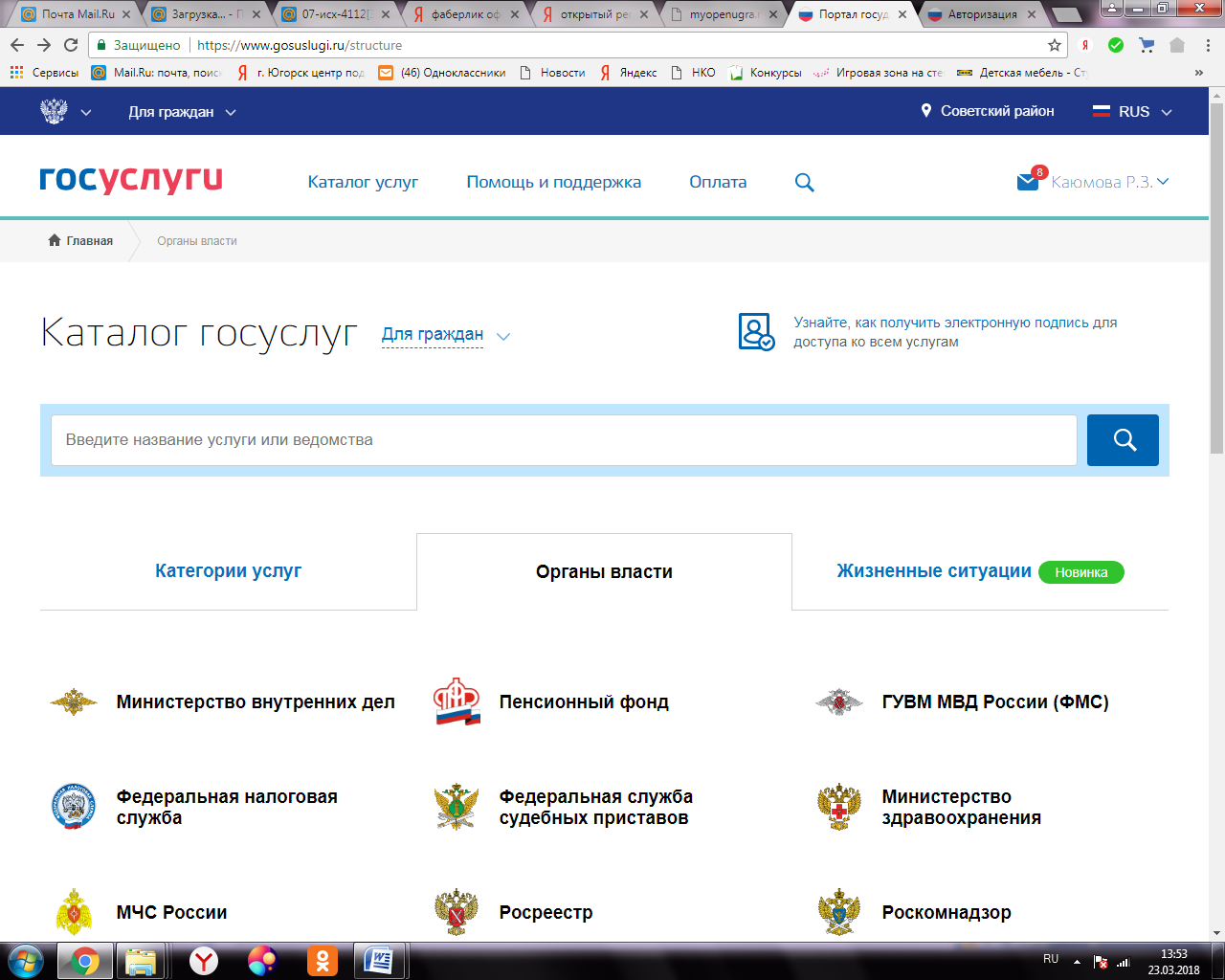 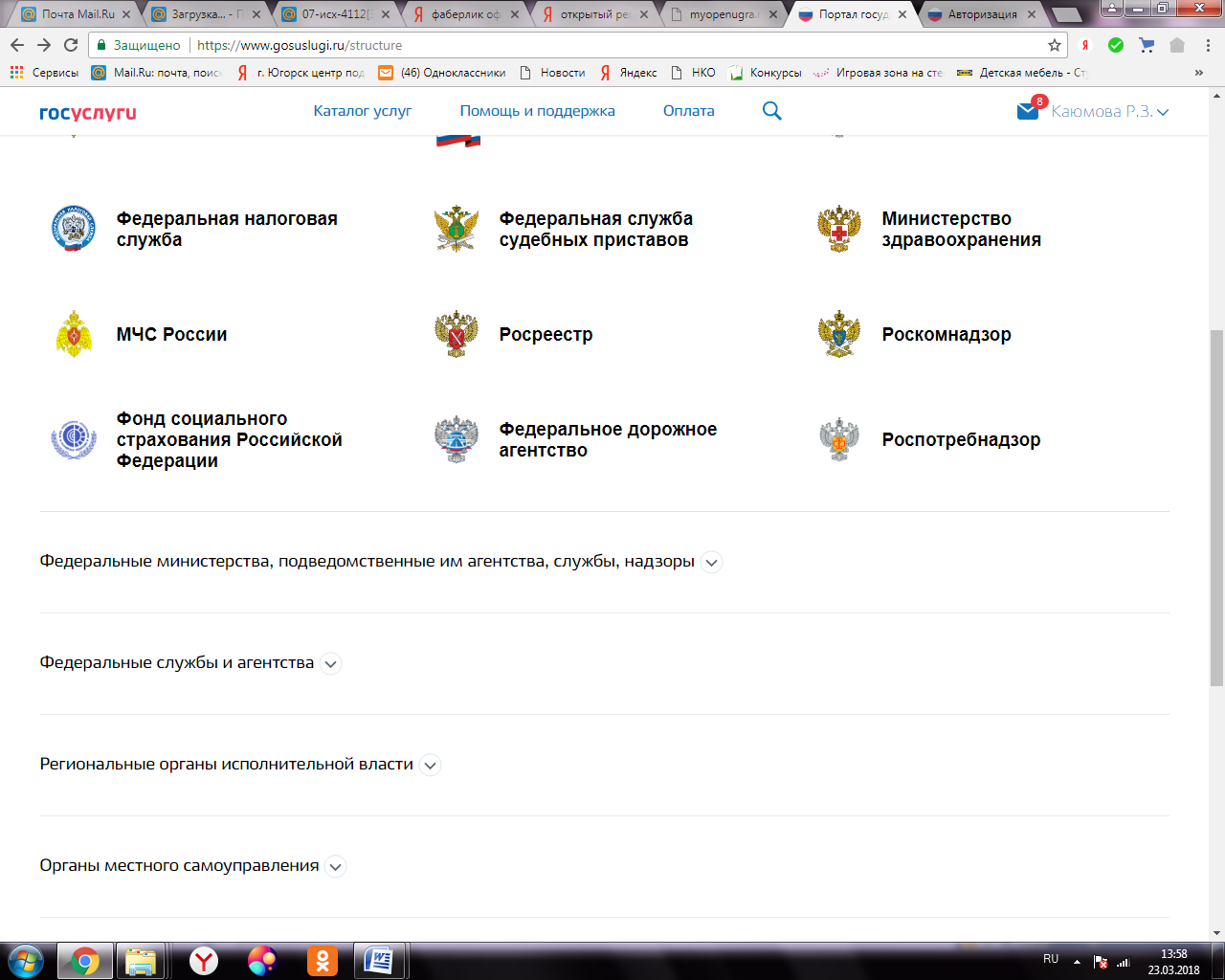 2.   Органы власти \ органы местного самоуправления \3.   Администрация Советского района\ организация каникулярного отдыха детей\\получить услугу\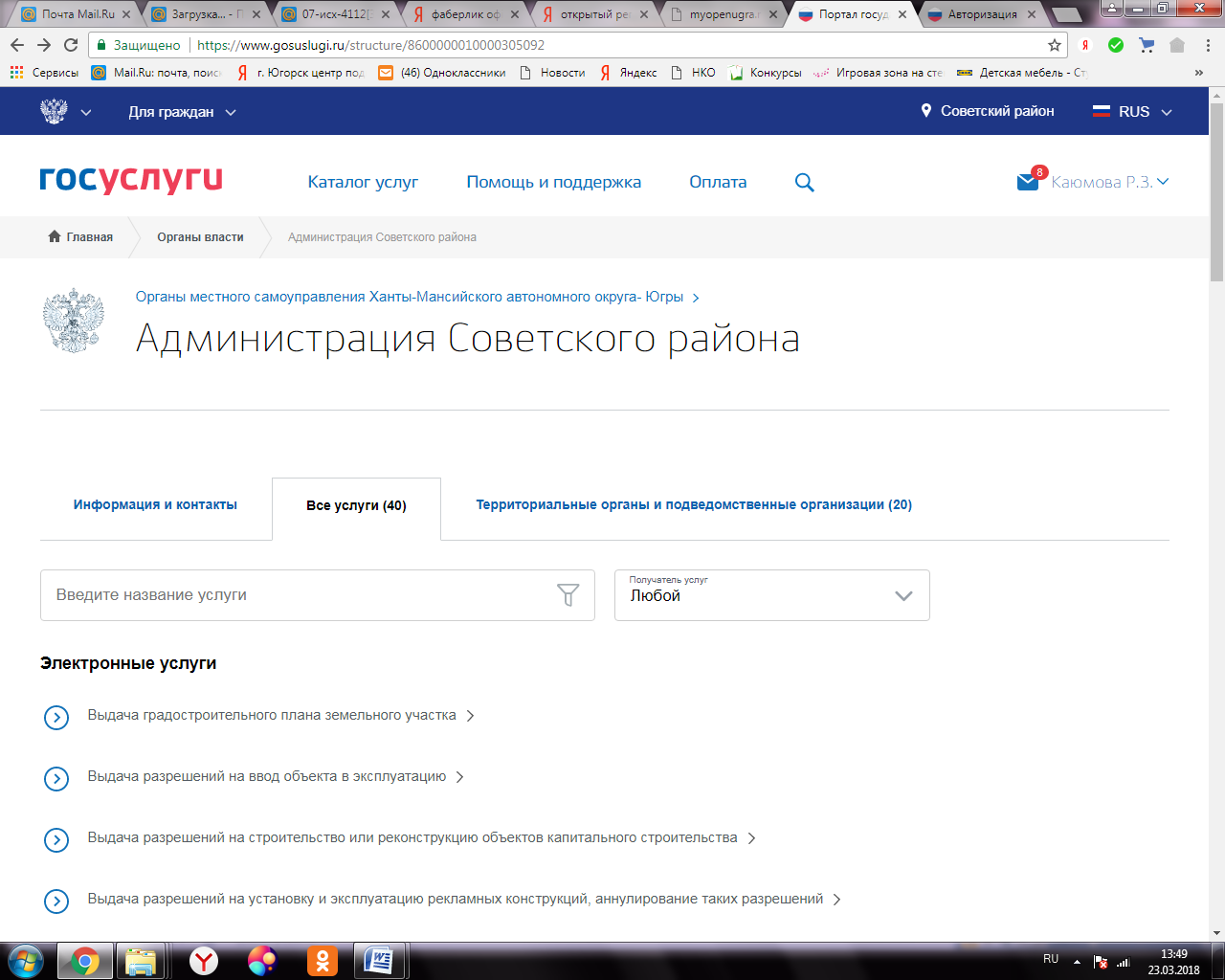 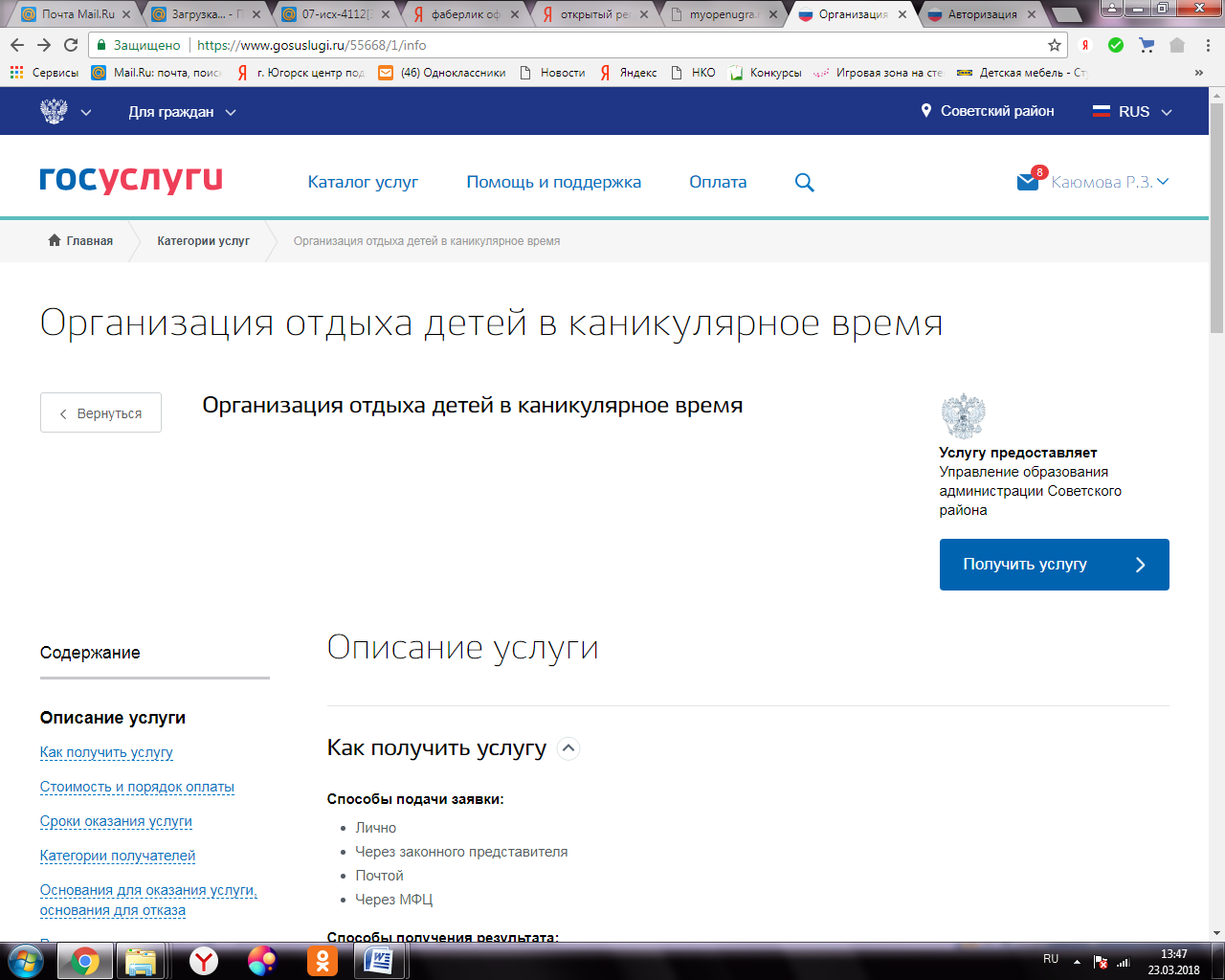 4.   Заполнить необходимую информацию для заявления на летний отдых:                         1. Сведения о заявителе (родителе (законном представителе) ребенка)                                                 - Место фактического проживания                                                  -Место работы                    2. Сведения о получателе услуги (ребенок в возрасте от 6 до 17 лет (включительно))                                                - Полное наименование школы и номер класса, в котором обучается ребенок                                                 - Документ, удостоверяющий личность получателя услуги                    3. Данные по заявлению на выдачу путевки	       - Категория семьи                                                  - Предпочтительный период отдыха ребенка   1-я смена:  01.06.18-26.06.18 г.2-я смена: 02.07.18 г.- 25.07.18г.3-я смена: 30.07.18 г.- 22.08.18 г.(заявление  подается  на каждый период смены отдельно)                                                            - Предпочитаемый регион отдыхаСоветский район	    - Наименование лагеряМАУ ДО СР "Центр "Созвездие" им. Героя Советского Союза Гришина И.Т."                            4. Электронные копии документовПрикрепить скан.  паспорта,  свидетельство   о рождении ребенка.  5. ПОДАТЬ ЗАЯВЛЕНИЕ